แบบฟอร์มการสมัครคัดเลือกข้าราชการกรมทรัพยากรน้ำบาดาลเพื่อรับทุนการศึกษาของกองทุนพัฒนาน้ำบาดาล ประจำปีการศึกษา 2558 1.  	ชื่อผู้ขอรับทุน (นาย,นาง,นางสาว)………………….………………………………………….…….……………………………….......	    	ตำแหน่งปัจจุบัน ………………………..………………….……………………………………………………………………………..........	     	ส่วน/ฝ่าย ..…………………………………………………… สำนัก/กอง/ศูนย์/กลุ่ม……….…………….…………………............     	กรม ……………………………………………..… กระทรวง …………………………………………………………………………….……    	โทรศัพท์ ………………………………………………….……. โทรสาร ……………………………………………………………………..    	วัน/เดือน/ปีเกิด ………………………………………….. อายุ ……….… ปี …….… เดือน …..…... วัน นับถึงวันปิดรับสมัคร    วัน/เดือน/ปีที่บรรจุเข้ารับราชการ .....................อายุราชการ …….ปี…… เดือน ………...วัน นับถึงวันปิดรับสมัคร วัน/เดือน/ปีที่รับราชการสังกัด ทบ. ...................อายุราชการ …….ปี…… เดือน ………...วัน นับถึงวันปิดรับสมัคร ปัจจุบันอยู่บ้านเลขที่ ……………………………………………….………………………………………………………………….……...   	…………………………………………….………………………………………………….….…………………………………….……………...  	โทรศัพท์ …………………………..…………………… โทรสาร………………….………………………………………..…………………   	โทรศัพท์มือถือ ………………………………………………….  E-mail address……………………………………………………..2. 		หลักการและเหตุผล ความจำเป็น และความต้องการของหน่วยงานต้นสังกัด  	………………………………………………………………………………………………………………………………………………………..…   …………………………………………………………………………………………………………………………………………………………..………………….……………………………………………………………………………………………………………………………………….	3. 	สมัครขอรับทุนระดับปริญญา ……………...…… สาขาวิชา ………………………………………………….…..………...………..   	คณะ ……………………………………………………….. สถาบันการศึกษา …………………………………………………………..…   	ประเทศ ……………….……………………………………………..……… ระยะเวลา (หลักสูตร)……………………..…………..ปี   	สำเร็จการศึกษาขั้นสูงสุด ระดับปริญญา ………………….. สาขาวิชา …………………………..………………………………..   	คณะ ………………………………………………………… สถาบันการศึกษา …………………………………………………………….    	ประเทศ ……………..………………....................  พ.ศ. …………………………… คะแนนเฉลี่ยสะสม............................ รายละเอียดหลักสูตรที่สมัครขอรับทุน /รายละเอียดโครงการหลักสูตร (โปรดแนบเอกสารประกอบที่ชัดเจน)……………………………………………………………....………………………………………………………………………………………………………………………………………………………....………………………………………………………………………………………………………………………………………………………....………………………………………………………………………………………………………………………………………………………....………………………………………………………………………………………………………………………………………………………....…………………………………………………………………………………………รายละเอียดที่คาดว่าจะศึกษา/วิจัยเพื่อจัดทำวิทยานิพนธ์ที่เกี่ยวข้องกับการบริหารจัดการ/วิชาการที่เกี่ยวข้องกับทรัพยากรน้ำบาดาล ซึ่งสอดคล้องกับพันธกิจของกรมทรัพยากรน้ำบาดาล หรือความต้องการของประเทศที่สามารถนำมาปรับใช้ในการปฏิบัติงานหลังสำเร็จการศึกษา (ระบุแนวคิดในการจัดทำวิทยานิพนธ์ /ข้อเสนอวิจัย ทั้งนี้ หัวข้อวิทยานิพนธ์จะไม่สามารถเปลี่ยนแปลงได้ หากไม่มีเหตุผลอันสมควร) ทั้งนี้สามารถแนบเอกสารได้………………………………………………………………………………………………………………………….…………………………………………………………………………………………………………………………………………………………….…………………………………………………………………………………………………………………………………………………………….…………………………………………………………………………………………………………………………………………………………….…………………………………………………………………………………………………………………………………………………………….…………………………………………………………………………………………………………………………………………………………….…………………………………………………………………………………………………………………………………………………………….…………………………………………………………………………………………………………………………………………………………….…………………………………4.  ผลงานย้อนหลัง  (3 ปี) (พร้อมแนบเอกสาร/หลักฐานแสดงรายละเอียดผลงานย้อนหลังให้ชัดเจนลงในแผ่น CD)………………………………………………………………………………………………………………………….…………………………………………………………………………………………………………………………………………………………….…………………………………………………………………………………………………………………………………………………………….…………………………………………………………………………………………………………………………………………………………….…………………………………………………………………………………………………………………………………………………………….…………………………………………………………………………………………………………………………………………………………….…………………………………5.  ข้อผูกพันกับแหล่งทุนอื่นหรืออยู่ระหว่างการขอรับทุนจากหน่วยงานอื่น (ระบุชื่อหน่วยงาน และจำนวนงบประมาณที่ได้รับ)………………………………………………………………………………………………………………………....…………………………….....………………….……………………………………………………………………...………………………………………………………..…....…………………………………………………………………………………………………………………………………………………………………………………………………………………………………………………………………………………………………………………………   	ข้าพเจ้า  ไม่เคยได้รับทุนใดมาก่อน                       เคยได้รับทุน…………………………..…….………ศึกษาวิชา…………………………………………………..                        ประเทศ…………………………….......พ.ศ. ………………เป็นระยะเวลา………ปี………..เดือน………วัน                        และขณะนี้ข้าพเจ้า  มีภาระผูกพันในการชดใช้ทุน  ไม่มีภาระผูกพันในการชดใช้ทุน                       อยู่ระหว่างการรับทุน……………………………………………………………………………………………….                       และขณะนี้ข้าพเจ้า  มีภาระผูกพันในการชดใช้ทุน  ไม่มีภาระผูกพันในการชดใช้ทุน 6.  หน้าที่การงานปัจจุบัน (อธิบายลักษณะงานที่รับผิดชอบและปฏิบัติ)………………………………………………………………………………………………………………………….………………………………………………………………………………………………………………………….………………………………………………………………………………………………………………………….………………………………………………………………………………………………………………………………………………………………………………………………………………………………….………………………………………………………………………………………………………………………….………………………………………………………………………………………………………………………….………………………………………………………………………………………………………………………………………………………………………………………………………………………………….…………………………………7.  ประโยชน์ที่คาดว่าจะได้รับ และหน้าที่การงานที่คาดว่าจะปฏิบัติงานภายหลังสำเร็จการศึกษา………………………………………………………………………………………………………………………….……………………………………………..…………………………………………………………………………...…………………………………………………………………..…………………………………………………………………………………………………………………………………………………………….………………………………………………………………………………………………………………………….……………………………………………..…………………………………………………………………………...…………………………………………………………………..……………………………………………………………………………………………………………………………………………………………..………………………………………………………………………………………………………………………….……………………………………………..…………………………………………………………………………...…………………………………………………………………..……………………………………………………………………………………………………………………………………………………………..	ข้าพเจ้าขอรับรองว่าเป็นผู้มีคุณสมบัติครบถ้วนตามประกาศกรมทรัพยากรน้ำบาดาล เรื่องรับสมัครคัดเลือกข้าราชการกรมทรัพยากรน้ำบาดาล เพื่อรับทุนการศึกษาของกองทุนพัฒนาน้ำบาดาล ประจำปีการศึกษา 2558 ข้อความดังกล่าวข้างต้นเป็นความจริงทุกประการ หากพบว่าข้อความดังกล่าวข้างต้นไม่เป็นความจริง และ/หรือข้าพเจ้าขาดคุณสมบัติข้อใดข้อหนึ่ง ข้าพเจ้ายินยอมให้ตัดสิทธิ์ในการสมัครทันที						ลงชื่อ …………………………………………………… ผู้สมัครรับทุน						(….…………………..………………………..)ตำแหน่ง ……………………………………………………ลงชื่อ ………………………………………………….. ผอ.สำนัก/กอง/ศูนย์/กลุ่ม						(………………………………..……………….)					ตำแหน่ง ……………………………………………………			วันที่ ……………………………………….…..…………….เอกสารที่แนบมาพร้อมแบบฟอร์ม (ถ้ามีกรุณาทำเครื่องหมาย หน้าหัวข้อที่ได้จัดเตรียมข้อมูลประกอบ)    	1. 	สำเนาวุฒิการศึกษา พร้อม Transcript ทั้งปริญญาตรีและปริญญาโท  	2. 	ผลสอบ TOEFL หรือ IELTS (ย้อนหลังไม่เกิน 2 ปี) 		3. 	ใบสมัคร/ใบตอบรับจากสถาบันการศึกษาอย่างเป็นทางการ		4.  เอกสาร/หลักฐานแสดงรายละเอียดผลงานย้อนหลัง (ในระยะเวลา 3 ปี)	5.  หนังสือรับรองการสมัครคัดเลือกเพื่อรับทุนการศึกษาของกองทุนพัฒนาน้ำบาดาล ประจำปี               การศึกษา 2558	6. 	ร่างแนวคิดวิทยานิพนธ์/ข้อเสนอวิจัย 	7. 	รายละเอียดหลักสูตรที่จะเข้าเรียน 	8. 	สำเนาบัตรข้าราชการ และสำเนาทะเบียนบ้าน 		9. 	อื่นๆ (ถ้ามี)............................................................................หมายเหตุ 1.	โปรดพิมพ์รายละเอียดตามแบบฟอร์มในหัวข้อ 1 - 7 อย่างละเอียด2.	เมื่อส่งใบสมัครรับทุนแล้วจะเปลี่ยนแปลงแก้ไขรายการใดๆ ไม่ได้3.	ผู้สมัครรับทุนที่ยื่นใบสมัครที่มีข้อความไม่สมบูรณ์ และมีหลักฐานประกอบการสมัครรับทุนไม่ครบถ้วน         จะไม่ได้รับการพิจารณา4.	หน่วยงานต้นสังกัดส่งหนังสือ พร้อมแบบฟอร์มรายละเอียดของผู้สมัครขอรับทุน เสนอต่ออธิบดีกรมทรัพยากรน้ำบาดาล  ภายในวันที่ 12 มิถุนายน  2558 (วันที่ สบบ. สบก. ได้รับเอกสาร) หากเกินเวลาที่กำหนดถือว่าท่านสละสิทธิ์การขอรับทุนดังกล่าวบันทึกข้อความ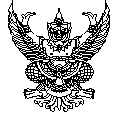 ส่วนราชการ  ............................................................   โทร. .........................โทรสาร ..............................ที่     / 				         วันที่                     เรื่อง  หนังสือรับรอง ในการสมัครคัดเลือกเพื่อรับทุนการศึกษาของกองทุนพัฒนาน้ำบาดาล ประจำปี          การศึกษา 2558 เรียน  ประธานคณะกรรมการพิจารณาทุนการศึกษาของกองทุนพัฒนาน้ำบาดาลข้าพเจ้า  (๑)………………………………….………….………...............................................................................ตำแหน่ง…………………………………………..………….…...ระดับ……………………………………………….………………………………..
กรม/หน่วยงาน……………………………..………………………………....กระทรวง………………………………………..……………….….
อนุญาตให้ (๒)……………………………………………………………………………………………………...............................................ตำแหน่ง……………………………………………………………ระดับ….……………………..……………….……………………………………..
กรม/หน่วยงาน…………………………………………………..….………กระทรวง………………………………………………………………. ซึ่งประสงค์จะสมัครคัดเลือกเพื่อขอรับทุนศึกษา หลักสูตร............................................................................................ระดับ..........................สาขาวิชา....................................................................................................................................	อนึ่ง  ขอรับรองว่าข้าราชการผู้นี้เป็นผู้มีความเหมาะสมในการสมัครคัดเลือกเพื่อรับทุนฯ ดังนี้                   ๑.  เป็นผู้มีศีลธรรม วัฒนธรรม และความประพฤติดี                   ๒.  เป็นผู้ปฏิบัติงานในหน้าที่ด้วยความรับผิดชอบ อุทิศและเสียสละ                   ๓.  เป็นผู้มีความรู้ความสามารถเพียงพอ  สมควรจะได้รับการพัฒนาให้มีความรู้เพิ่มขึ้นเพื่อที่จะกลับมาเป็นกำลังสำคัญของส่วนราชการ/หน่วยงาน                   ๔.  ความเห็นอื่นๆ (ถ้ามี)………………………………..……………………………………………..……………………..……………………………………………………………………………………………………………………………………………………………………………………………………………………………………………………………………………………………………………………………………	จึงเรียนมาเพื่อโปรดพิจารณา								(ลงชื่อ).....................................................							       (....................................................)						     (ตำแหน่ง)......................................................							          ............./.................../.............หมายเหตุ  กรณีผู้สมัครช่วยปฏิบัติราชการต้องมีหนังสือรับรองของหัวหน้าหน่วยงานต้นสังกัด และของหัวหน้า               หน่วยงานที่ตนไปช่วยปฏิบัติราชการ